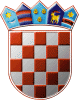 REPUBLIKA HRVATSKAKRAPINSKO – ZAGORSKA ŽUPANIJAGRAD ZLATARGRADSKO VIJEĆEKLASA: 550-01/21-01/05URBROJ: 2211/01-01-21-2Zlatar, 02.12.2021.	Na temelju članka 117. Zakona o socijalnoj skrbi („Narodne novine“ broj 157/13, 152/14, 99/15, 52/16, 16/17, 130/17, 98/19, 64/20, 138/20) i članka 27. Statuta Grada Zlatara („Službeni glasnik Krapinsko-zagorske županije“ broj 36A/13, 9/18, 9/20, 17A/21), Gradsko vijeće Grada Zlatara na 5. sjednici 02. prosinca  2021. godine, donijelo jePROGRAMsocijalne skrbi Grada Zlatara za 2022. godinuČlanak  1.Ovim Programom socijalne skrbi Grada Zlatara za 2022. godinu, predviđena sredstva od 1.297.200,00 kuna u Proračunu Grada Zlatara za 2022. godinu raspoređuju se za ostvarenje slijedećih oblika socijalne skrbi: Članak 3.Ovaj Program objavit će se u Službenom glasniku Krapinsko-zagorske županije, a stupa na snagu 1. siječnja 2022. godine.PREDSJEDNICADanijela Findak1.Sufinanciranje škole plivanja63.000,00 kn2.Sufinanciranje produženog boravka 113.000,00 kn3.Sufinanciranje pomoćnika u nastavi 20.000,00 kn4.Pomoć socijalno ugroženim učenicima za školsku kuhinju 3.000,00 kn5.Kućna pomoć - za zbrinjavanje starijih osoba s područja Grada Zlatara57.000,00 kn6.Stipendije i školarine 200.000,00 kn7.Sufinanciranje prijevoza učenika 150.000,00 kn8.Naknade građanima i kućanstvima u novcu za novorođenu djecu 153.000,00 kn9.Naknade građanima i kućanstvima u novcu  60.000,00 kn10.Naknade građanima i kućanstvima u novcu -  prijevoz pokojnika 5.000,00 kn11.Sufinanciranje nabave radnih bilježnica za učenike osnovnih škola 85.000,00 kn12.Hrvatski Crveni križ – Gradsko društvo Zlatar  97.200,00 kn13.Naknada za štete uzrokovanih elementarnim nepogodama 10.000,00 kn14.Pomoć obiteljima i kućanstvima (ogrjevno drvo) 46.000,00 kn15.Pomoć roditeljima  - nabava radnih bilježnica85.000,00 kn16.Humanitarna akcija – Velikim srcem za topli dom
 - nabava materijala za gradnju kuće150.000,00 knUKUPNOUKUPNO1.297.200,00 kn